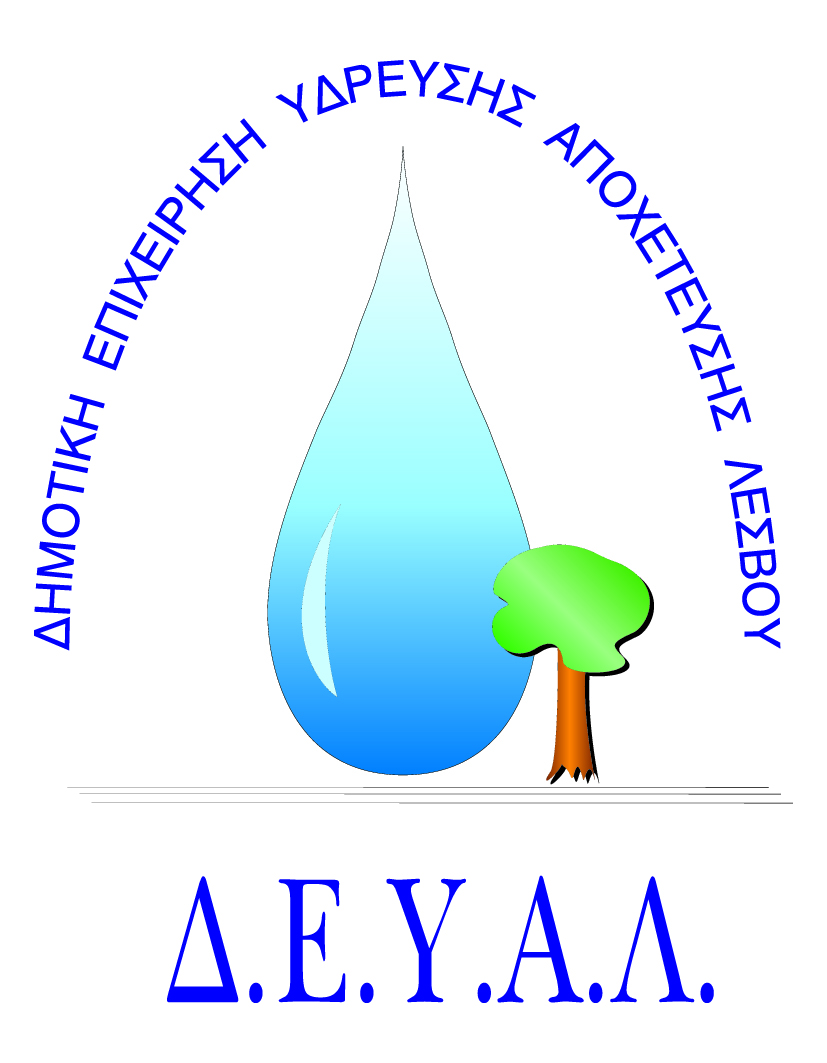 ΔΙΑΔΗΜΟΤΙΚΗ ΕΠΙΧΕΙΡΗΣΗ                                                            Ημερομηνία: 18/06/2021ΥΔΡΕΥΣΗΣ ΑΠΟΧΕΤΕΥΣΗΣ                                             ΛΕΣΒΟΥ                                                                                                          Προς                                                                                                          Δ.Ε.Υ.Α. ΛέσβουΕΝΤΥΠΟ 1 - ΟΙΚΟΝΟΜΙΚΗ ΠΡΟΣΦΟΡΑ	Προς Υπογραφή Προσφέροντος ή Εκπροσώπου του……………………………………………………… Όνομα υπογράφοντος……………………………………………….Αρ. Δελτίου Ταυτότητας/ΔιαβατηρίουΥπογράφοντος………………………………………………..Ιδιότητα υπογράφοντος…………………………………………… ΘΕΜΑ:  Προμήθεια οργάνων αυτοματισμού για την λειτουργία των Αντλιοστασίων Ακαθάρτων της Δ.Ε. Μυτιλήνης.Αρ. πρωτ.:   7934 /18-06-2021Α/ΑΠΟΣΟΤΗΤΑΠΕΡΙΓΡΑΦΗΤΙΜΗ ΜΟΝ. ΚΟΣΤΟΣΠιεζομετρική οβίδα με ειδικό ελαστικό καλώδιο, μέτρησης βάθους λυμάτων σε mA από 4mA έως 20mA range από 0 έως 1 bar για επικοινωνία με το PLC του πίνακα αυτόματης λειτουργίας των αντλιών. Οι πιεζομετρικές οβίδες θα έχουν μήκος καλωδίου ανάλογο του αντλιοστασίου που θα τοποθετηθούν.Πιεζομετρική οβίδα με ειδικό ελαστικό καλώδιο, μέτρησης βάθους λυμάτων σε mA από 4mA έως 20mA range από 0 έως 1 bar για επικοινωνία με το PLC του πίνακα αυτόματης λειτουργίας των αντλιών. Οι πιεζομετρικές οβίδες θα έχουν μήκος καλωδίου ανάλογο του αντλιοστασίου που θα τοποθετηθούν.Πιεζομετρική οβίδα με ειδικό ελαστικό καλώδιο, μέτρησης βάθους λυμάτων σε mA από 4mA έως 20mA range από 0 έως 1 bar για επικοινωνία με το PLC του πίνακα αυτόματης λειτουργίας των αντλιών. Οι πιεζομετρικές οβίδες θα έχουν μήκος καλωδίου ανάλογο του αντλιοστασίου που θα τοποθετηθούν.Πιεζομετρική οβίδα με ειδικό ελαστικό καλώδιο, μέτρησης βάθους λυμάτων σε mA από 4mA έως 20mA range από 0 έως 1 bar για επικοινωνία με το PLC του πίνακα αυτόματης λειτουργίας των αντλιών. Οι πιεζομετρικές οβίδες θα έχουν μήκος καλωδίου ανάλογο του αντλιοστασίου που θα τοποθετηθούν.Πιεζομετρική οβίδα με ειδικό ελαστικό καλώδιο, μέτρησης βάθους λυμάτων σε mA από 4mA έως 20mA range από 0 έως 1 bar για επικοινωνία με το PLC του πίνακα αυτόματης λειτουργίας των αντλιών. Οι πιεζομετρικές οβίδες θα έχουν μήκος καλωδίου ανάλογο του αντλιοστασίου που θα τοποθετηθούν.12Πιεζομετρική οβίδα με καλώδιο μήκους 12m(Αντλιοστάσια ακαθάρτων “ΙΚΑ & ΚΑΡΑΠΑΝΑΓΙΩΤΗ”)21Πιεζομετρική οβίδα με καλώδιο μήκους 15m(Αντλιοστάσιο ακαθάρτων “ΔΕΗ”)31Πιεζομετρική οβίδα με καλώδιο μήκους 27m(Αντλιοστάσιο ακαθάρτων “ΛΙΜΑΝΙ”)43Πιεζομετρική οβίδα με καλώδιο μήκους 10m(Αντλιοστάσια ακαθάρτων “ΑΜ1 ΠΑΝΑΓΙΟΥΔΑΣ, ΑΜ2 ΜΟΡΙΑΣ, ΠΑΜΦΙΛΩΝ”)ΚΑΘΑΡΗ ΑΞΙΑΚΑΘΑΡΗ ΑΞΙΑΚΑΘΑΡΗ ΑΞΙΑΚΑΘΑΡΗ ΑΞΙΑΦΠΑ 17%ΦΠΑ 17%ΦΠΑ 17%ΦΠΑ 17%ΣΥΝΟΛΟΣΥΝΟΛΟΣΥΝΟΛΟΣΥΝΟΛΟ